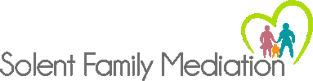 Family mediation Solicitors clients referral formReferral to MediationPlease email to:   jason@mediaitonrefer.co.ukReferred under:Section 29 (funding code/CLS APP7 & FM1 required if unsuitable/unsuccessful)     Pre – Application Protocol (Private Client/FM1 required in unsuitable/unsuccessful)	Your Client							Other PartyTitle ______							Title ______Name ______________________________			Name _____________________________Address ____________________________	  		Address _________________________________________________________	_____			________________________________________________________________	_____			__________________________________Post Code __________________________ 			Post Code __________________________Telephone __________________________			Telephone __________________________Mobile No. __________________________			Mobile No. _________________________Email ______________________________			Email _____________________________D.o.B. ______________________________			D.o.B. _____________________________Case Details: i.e. Financial, Children, all Issues,If either party has any disability requirement please let us know.  Not all offices have wheelchair access.All our documents and letters are available in large print.Child Referral FormPlease attach this as an addition to our main referral formAll information will be treated in the strictest confidence** Nb. Child Consultation cannot take place without the permission of all adults with parental responsibility.once completed the form is emailed to jason@mediationrefer.co.ukWould the client benefit from receiving information in another language?Interpreter required?Would the client benefit from receiving information in another language?Interpreter required?Referrer’s SolicitorName:Firm:DX:Telephone No:Other Party’s SolicitorName:Firm:DX:Telephone No:Is Other Party Aware of Referral?  No/Yes                      Is Other Party Aware of Referral?  No/YesIs Other Party Aware of Referral?  No/Yes                      Is Other Party Aware of Referral?  No/YesHas CAFCASS or any other relevant agency been involved either now or previously      No/YesHas CAFCASS or any other relevant agency been involved either now or previously      No/YesRecent or Current Court Proceedings, please give details of court and next hearings:Recent or Current Court Proceedings, please give details of court and next hearings:ReferrersName:ReferrersAddress:Referrers                                                           Telephone No:Adult with whom child(ren) reside(Address if different)Name:Adult with whom child(ren) reside(Address if different)Relationship to Child(ren):Adult with whom child(ren) reside(Address if different)Address:Adult with whom child(ren) reside(Address if different)Adult with whom child(ren) reside(Address if different)                                                           Telephone No:Name(s) of Child(ren):Date of birthBoy/GirlWho has parental responsibility? **Who has parental responsibility? **Who has parental responsibility? **Is the Child(ren) aware of the referral?               Yes/NoIs the Child(ren) aware of the referral?               Yes/NoIs the Child(ren) aware of the referral?               Yes/NoIs the other parent aware of the referral?          Yes/NoIs the other parent aware of the referral?          Yes/NoIs the other parent aware of the referral?          Yes/NoIs there a CAFCASS officer involved currently?   Yes/NoName:Address:Telephone No:Additional background information relevant to the contact arrangements i.e. medical conditions and/or disability:Child(ren):Parents: